A.S.      2022/2023DATA: 13/09/2022CIRC.: n.10OGGETTO: attivazione servizi pre-scuola e giochi serali                               Ai Docenti     Al personale ATA  Alle famiglie  Loro sedi  Sito web  Si comunica che la Coop. Sociale “ Le macchine Celibi” “ si occuperà dei servizi comunali di cui all’oggetto.PRE-SCUOLA attivo solo nel plesso di Sordello dal 19/9/2022 per gli alunni iscritti.GIOCHI SERALI attivo solo nel plesso di Sordello dal 26 /09/2022 per gli alunni iscritti.Per garantire percorsi di seria attività integrativa e un adeguato controllo sugli alunni si ricorda che gli orari di ingresso e dimissione non sono liberi ma così regolamentati: Pre-scuola Entrata libera dalle 7.35 alle 8.00, poi i cancelli verranno chiusi fino alla normale apertura dell’attività didattica. Pertanto non sono ammessi ritardi e ingressi dopo le ore 8. Giochi serali  Sono previste due sole uscite: alle ore 17.30 e alle ore 17.50Gli educatori provvederanno ad accompagnare gli alunni interessati all’uscita. I genitori o delegati non possono accedere ai locali scolastici. Si raccomanda la massima puntualità nel prelievo. I genitori sono pregati di dare comunicazione scritta agli educatori, tramite diario dell’orario di uscita preferita e di ogni eventuale variazione, anche occasionale. Naturalmente il prelievo è sempre e solo a cura di persone maggiorenni secondo le consuete modalità di delega. Per gli aspetti assicurativi si fa riferimento a quanto previsto dalle normeLa Dirigente Scolastica  Prof.ssa Emanuela Giorgettifirma autografa sostituita a mezzo stampaai sensi dell’art. 3, comma 2 del D.L.vo n. 39/1993 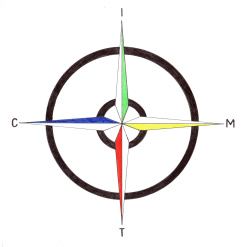 Istituto Comprensivo Statale“Madre Teresa di Calcutta”Via Mondolfo n. 7  - 20138 MILANOTel. 0288441493/4/7/8 - FAX 0288462025  - C.F. 80124350150   Cod Min. MIIC8AN00De-mail: miic8an00d@istruzione.it – sito: www.mtcalcutta.eu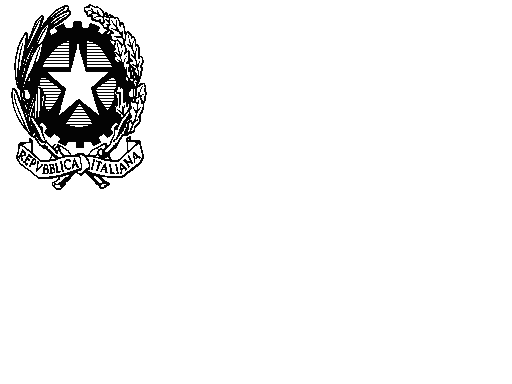 